Anmeldeformular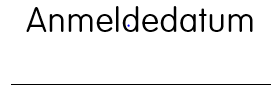 Programm:Kontaktperson: Angaben TeilnehmendeSystemakteure/NetzwerkKurzbeschreibung persönliche Situation der Teilnehmenden	Potenzialerhebung / Abklärung 	Arbeitsmarktfähigkeit	Berufscoaching 	Arbeitseinsätze und fachspezifische Förderung 	Tandem-Prinzip, Eins-zu-eins Begleitung	Lern- & Praxiseinsätze und Vermittlung von 	beruflichen Anschlusslösungen 	Supported Education für Geflüchtete in einer Lehre	Begleitung 	Übersetzungshilfe notwendigName:E-Mail:NameTelefonnummerVornameE-MailAdresse GeburtsdatumPLZ/OrtGeschlechtZivilstandMutterspracheNationalität EinreisedatumBewilligungAHV-NummerN-NummerZEMIS-NummerNameFunktionTelefonE-MailAuftragSozialdienstBerufsbildner…..…..Familien- und Wohnsituation aktuelle ThemenGesundheitszustandSprachkenntnisseBerufliche Ausbildung / Erfahrung